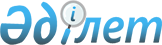 Об утверждении статистических форм ведомственных статистических наблюдений и инструкций по их заполнению, разработанных Министерством труда и социальной защиты населения Республики Казахстан
					
			Утративший силу
			
			
		
					Приказ Председателя Агентства Республики Казахстан по статистике от 15 марта 2011 года № 72. Зарегистрирован в Министерстве юстиции Республики Казахстан 5 апреля 2011 года № 6873. Утратил силу приказом и.о. Председателя Комитета по статистике Министерства национальной экономики Республики Казахстан от 30 декабря 2015 года № 227      Сноска. Утратил силу приказом и.о. Председателя Комитета по статистике Министерства национальной экономики РК от 30.12.2015 № 227.      Примечание РЦПИ!

      Порядок введения в действие приказа см. п. 4.

      В соответствии с подпунктом 7) статьи 12 Закона Республики Казахстан "О государственной статистике" от 19 марта 2010 года, ПРИКАЗЫВАЮ:



      1. Утвердить:



      1) статистическую форму ведомственного статистического наблюдения "Отчет о назначении и выплате материального обеспечения на детей-инвалидов, воспитывающихся и обучающихся на дому" (код 7211202, индекс 2-материальное обеспечение, периодичность квартальная) согласно приложению 1 к настоящему приказу;



      2) Инструкцию по заполнению статистической формы ведомственного статистического наблюдения "Отчет о назначении и выплате материального обеспечения на детей-инвалидов, воспитывающихся и обучающихся на дому" (код 7211202, индекс 2-материальное обеспечение, периодичность квартальная) согласно приложению 2 к настоящему приказу;



      3) статистическую форму ведомственного статистического наблюдения "Отчет о назначении и выплате жилищной помощи" (код 7221202, индекс 3-жилищная помощь, периодичность квартальная) согласно приложению 3 к настоящему приказу;



      4) Инструкцию по заполнению статистической формы ведомственного статистического наблюдения "Отчет о назначении и выплате жилищной помощи" (код 7221202, индекс 3-жилищная помощь, периодичность квартальная) согласно приложению 4 к настоящему приказу.



      2. Департаменту правового и организационного обеспечения совместно с Департаментом стратегического развития Агентства Республики Казахстан по статистике обеспечить в установленном законодательством порядке государственную регистрацию настоящего приказа в Министерстве юстиции Республики Казахстан.



      3. Контроль за исполнением настоящего приказа возложить на ответственного секретаря Агентства Республики Казахстан по статистике.



      4. Настоящий приказ вводится в действие со дня государственной регистрации в Министерстве юстиции Республики Казахстан.      Председатель                               А. Смаилов      "СОГЛАСОВАН"

      Министр труда и социальной

      защиты населения

      Республики Казахстан

      ________ Г. Абдыкаликова

      17 марта 2011 года

Приложение 1 к приказу Председателя Агентства     

Республики Казахстан по статистике           

от 15 марта 2011 года № 72               _____ жылғы _______________ жағдайы бойынша үйде тәрбиеленетін

және оқитын мүгедек балаларға материалдық қамсыздандыруды

тағайындау және төлеу туралы есеп

Отчет о назначении и выплате материального обеспечения на

детей-инвалидов, воспитывающихся и обучающихся на дому по состоянию

на _________ _______ г.продолжение таблицыБөлім (Басқарма) бастығы                          қолы

Начальник отдела (управления)______________________ (подпись)Орындаушы (Т.А.Ә.)

Исполнитель (Ф.И.О) _________________________ Телефон: ____________

Приложение 2 к приказу      

Председателя Агентства      

Республики Казахстан по статистике

от 15 марта 2011 года № 72     

Инструкция по заполнению статистической формы

ведомственного статистического наблюдения

"Отчет о назначении и выплате материального обеспечения

на детей-инвалидов, воспитывающихся и обучающихся на дому"

(код 7211202, индекс 2-материальное обеспечение,

периодичность квартальная)

      1. Настоящая Инструкция разработана в соответствии с подпунктом 7) статьи 12 Закона Республики Казахстан "О государственной статистике" и детализирует порядок заполнения статистической формы ведомственного статистического наблюдения "Отчет о назначении и выплате материального обеспечения на детей-инвалидов, воспитывающихся и обучающихся на дому" (код 7211202, индекс 2-материальное обеспечение, периодичность квартальная).



      2. Следующее определение применяется в целях заполнения данной статистической формы:



      материальное обеспечение - возмещение затрат на воспитание и обучение на дому детей с ограниченными возможностями из числа инвалидов по индивидуальному учебному плану.



      3. Отчет составляется на основании данных первичного учета, организуемого в уполномоченном органе социальной защиты населения по состоянию на первое число месяца, следующего за отчетным кварталом.

      По графам 9-14 показываются все данные с начала года.

      По графе 9 показывается общее количество получателей, которым назначено материальное обеспечение на детей-инвалидов, воспитывающихся и обучающихся на дому. При этом каждый конкретный заявитель учитывается и включается в отчет только один раз, независимо от количества повторных его обращений за материальным обеспечением в течение отчетного периода.

      По графе 10 показывается общая сумма назначенного материального обеспечения на детей-инвалидов, воспитывающихся и обучающихся на дому. Она определяется путем суммирования назначенных ежеквартальных сумм.

      По графе 11 показывается среднемесячный размер назначенного материального обеспечения на детей-инвалидов, воспитывающихся и обучающихся на дому за отчетный период.

      По графе 12 показывается общее количество получателей, которым выплачено материальное обеспечение на детей-инвалидов, воспитывающихся и обучающихся на дому. При этом каждый конкретный заявитель учитывается и включается в отчет только один раз, независимо от количества повторных обращений за материальным обеспечением в течение отчетного периода.

      По графе 13 показывается общая сумма выплаченного материального обеспечения на детей-инвалидов, воспитывающихся и обучающихся на дому.

      Она определяется путем суммирования выплаченных ежеквартальных сумм.

      По графе 14 показывается среднемесячный размер выплаченного материального обеспечения на детей-инвалидов, воспитывающихся и обучающихся на дому за отчетный период.



      4. Арифметико-логический контроль:

      графа 11 = графа 10/графа 9/ число месяцев;

      графа 14 = графа 13/графа 12/ число месяцев.

Приложение 3 к приказу Председателя Агентства

Республики Казахстан по статистике      

от 15 марта 2011 года № 72          1. Аумақтарда ________ жылғы ________ күнінің жағдайы бойынша

тұрғын үй көмегін тағайындау

Назначение жилищной помощи по состоянию на ____________ г. по

территориямпродолжение таблицы2. Аумақтарда ______ жылғы ______ күнінің жағдайы бойынша

тұрғын үй көмегін төлеу

Выплата жилищной помощи по состоянию на ________________ г.

по территориям3. Аумақтарда ______ жылғы ______ күнінің жағдайы бойынша тұрғын үй көмегін тағайындау

Назначение жилищной помощи по состоянию на _____________ г.

по территориямпродолжение таблицы4. Аумақтарда ______ жылғы ______ күнінің жағдайы бойынша

тұрғын үй көмегін төлеу

Выплата жилищной помощи по состоянию на __________ г. по территориямпродолжение таблицы5. Облыстарда ______ жылғы ______ күнінің жағдайы бойынша

тұрғын үй көмегін тағайындау

Назначение жилищной помощи по состоянию на __________ г. по областямпродолжение таблицы6. Облыстарда ______ жылғы ______ күнінің жағдайы бойынша

тұрғын үй көмегін төлеу

Выплата жилищной помощи по состоянию на ___________ по областямпродолжение таблицы7. Аумақтарда ______ жылғы ______ күнінің жағдайы бойынша

тұрғын үй көмегін тағайындау

Назначение жилищной помощи по состоянию на __________ г. по областямпродолжение таблицы8. Облыстарда ________ жылғы _________ күнінің жағдайы бойынша

тұрғын үй көмегін төлеу

Выплата жилищной помощи по состоянию на _________________ г.

по областямпродолжение таблицы

Приложение 4           

к приказу Председателя Агентства 

Республики Казахстан по статистике

от 15 марта 2011 года № 72     

Инструкция по заполнению статистической формы

ведомственного статистического наблюдения

"Отчет о назначении и выплате жилищной помощи"

(код 7221202, индекс 3-жилищная помощь, периодичность

квартальная)

      1. Настоящая Инструкция разработана в соответствии с подпунктом 7) статьи 12 Закона Республики Казахстан "О государственной статистике" и детализирует порядок заполнения статистической формы ведомственного статистического наблюдения "Отчет о назначении и выплате жилищной помощи" (код 7221202, индекс 3-жилищная помощь, периодичность квартальная).



      2. Для заполнения данного отчета применяются следующие определения:



      1) уполномоченный орган - исполнительный орган города республиканского значения, столицы, района (города областного значения), финансируемый за счет средств местного бюджета, осуществляющий назначение жилищной помощи;



      2) жилищная помощь - помощь, предоставляемая за счет средств местного бюджета малообеспеченным семьям (гражданам), постоянно проживающим в данной местности на оплату:

      капитального ремонта и (или) взносов на накопление средств на капитальный ремонт общего имущества объекта кондоминиума семьям (гражданам), проживающим в приватизированных жилых помещениях (квартирах) или являющимся нанимателями (поднанимателями) жилых помещений (квартир) в государственном жилищном фонде;

      потребления коммунальных услуг собственниками или нанимателями (поднанимателями) жилища;

      услуг связи в части увеличения абонентской платы за телефон, подключенный к сети телекоммуникаций семьям (гражданам) собственниками или нанимателями (поднанимателями) жилища в порядке, установленном законодательством в области связи;

      арендной платы за пользование жилищем, арендованным местным исполнительным органом в частном жилищном фонде.



      3. Все показатели в статистической форме приводятся за отчетный квартал и нарастающим итогом с начала текущего года.

      В графе 1 показывается сумма невыплаченной жилищной помощи на начало отчетного периода.

      В графе 2 показывается средний размер семьи, что означает среднее количество членов каждой семьи за отчетный период.

      В графе 3 показывается количество семей, которым назначена жилищная помощь в отчетном квартале.

      В графе 4 показывается количество членов семей, которым назначена жилищная помощь в отчетном квартале.

      В графе 5 показывается сумма назначенной жилищной помощи в отчетном квартале.

      В графе 6 показывается сумма жилищной помощи, назначенная за потребление коммунальных услуг, в том числе за отопление в частных домовладениях.

      В графе 7 показывается сумма жилищной помощи, назначенная за пользование домашним телефоном, подключенным к сети телекоммуникаций (абонентской платы).

      В графе 8 показывается сумма жилищной помощи, назначенная на капитальный ремонт и (или) взносы на накопление средств на капитальный ремонт общего имущества кондоминиума семьям (гражданам).

      В графе 9 показывается сумма жилищной помощи, назначенная за арендную плату за пользование жилищем, арендованным местными исполнительными органами в частном жилищном фонде.

      В графе 10 показывается среднемесячный размер назначенной жилищной помощи в отчетном квартале.

      В графе 11 показывается количество семей, которым выплачена жилищная помощь в отчетном квартале.

      В графе 12 показывается количество членов семей, которым выплачена жилищная помощь в отчетном квартале.

      В графе 13 показывается сумма выплаченной жилищной помощи в отчетном квартале.

      В графе 14 показывается сумма жилищной помощи, выплаченная за потребление коммунальных услуг, в том числе за отопление в частных домовладениях.

      В графе 15 показывается сумма жилищной помощи, выплаченная за пользование домашним телефоном, подключенным к сети телекоммуникаций (абонентской платы).

      В графе 16 показывается сумма жилищной помощи, выплаченная на капитальный ремонт и (или) взносы на накопление средств на капитальный ремонт общего имущества кондоминиума семьям (гражданам).

      В графе 17 показывается сумма жилищной помощи, выплаченная за арендную плату за пользование жилищем, арендованным местными исполнительными органами в частном жилищном фонде.

      В графе 18 показывается среднемесячный размер выплаченной жилищной помощи в отчетном квартале.



      4. Арифметико-логический контроль:

      графа 5 = графа 6 + графа 7 + графа 8 + графа 9;

      графа 10 = графа 5 : графа 3 : число месяцев;

      графа 13 = графа 14 + графа 15 + графа 16 + графа 17;

      графа 18 = графа 13 : графа 11 : число месяцев.
					© 2012. РГП на ПХВ «Институт законодательства и правовой информации Республики Казахстан» Министерства юстиции Республики Казахстан
				Құпиялылығы мемлекеттік

статистика органдарымен

кепілденеді

Конфиденциальность гарантируется

органами государственной статистики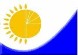 Құпиялылығы мемлекеттік

статистика органдарымен

кепілденеді

Конфиденциальность гарантируется

органами государственной статистикиҚазақстан Республикасы Статистика

агенттігі төрағасының 2011 жылғы 15

наурыздағы № 72 бұйрығына 1-қосымшаВедомстволық статистикалық байқау

бойынша статистикалық нысан

Статистическая форма по ведомственному

статистическому наблюдениюВедомстволық статистикалық байқау

бойынша статистикалық нысан

Статистическая форма по ведомственному

статистическому наблюдениюПриложение 1 к приказу Председателя

Агентства Республики Казахстан по

статистике от 15 марта 2011 года № 72Қазақстан Республикасының Еңбек және халықты

әлеуметтік қорғау министрлігіне тапсырылады

Представляется Министерству труда и социальной

защиты населения Республики Казахстан

Статистикалық нысанды www.stat.gov.kz,

www.enbek.gov.kz сайтынан алуға болады

Статистическую форму можно получить на сайтах

www.stat.gov.kz, www.enbek.gov.kzҚазақстан Республикасының Еңбек және халықты

әлеуметтік қорғау министрлігіне тапсырылады

Представляется Министерству труда и социальной

защиты населения Республики Казахстан

Статистикалық нысанды www.stat.gov.kz,

www.enbek.gov.kz сайтынан алуға болады

Статистическую форму можно получить на сайтах

www.stat.gov.kz, www.enbek.gov.kzҚазақстан Республикасының Еңбек және халықты

әлеуметтік қорғау министрлігіне тапсырылады

Представляется Министерству труда и социальной

защиты населения Республики Казахстан

Статистикалық нысанды www.stat.gov.kz,

www.enbek.gov.kz сайтынан алуға болады

Статистическую форму можно получить на сайтах

www.stat.gov.kz, www.enbek.gov.kzМемлекеттік статистиканың тиісті органдарына алғашқы статистикалық

деректерді уақтылы тапсырмау, дәйекті емес деректерді беру әкімшілік құқық

бұзушылық болып табылады және Қазақстан Республикасының қолданыстағы

заңнамасына сәйкес жауапкершілікке әкеп соғады.

Несвоевременное представление, предоставление недостоверных первичных

статистических данных в соответствующие органы государственной статистики являются

административными правонарушениями и влекут за собой ответственность в соответствии

с действующим законодательством Республики Казахстан.Мемлекеттік статистиканың тиісті органдарына алғашқы статистикалық

деректерді уақтылы тапсырмау, дәйекті емес деректерді беру әкімшілік құқық

бұзушылық болып табылады және Қазақстан Республикасының қолданыстағы

заңнамасына сәйкес жауапкершілікке әкеп соғады.

Несвоевременное представление, предоставление недостоверных первичных

статистических данных в соответствующие органы государственной статистики являются

административными правонарушениями и влекут за собой ответственность в соответствии

с действующим законодательством Республики Казахстан.Мемлекеттік статистиканың тиісті органдарына алғашқы статистикалық

деректерді уақтылы тапсырмау, дәйекті емес деректерді беру әкімшілік құқық

бұзушылық болып табылады және Қазақстан Республикасының қолданыстағы

заңнамасына сәйкес жауапкершілікке әкеп соғады.

Несвоевременное представление, предоставление недостоверных первичных

статистических данных в соответствующие органы государственной статистики являются

административными правонарушениями и влекут за собой ответственность в соответствии

с действующим законодательством Республики Казахстан.Статистикалық

нысан коды

7211202

Код статистической

формы 7211202Үйде тәрбиеленетін және оқитын мүгедек

балаларға материалдық қамсыздандыруды

тағайындау және төлеу туралы есеп
2-материалдық

қамсыздандыру

2-материальное

обеспечениеОтчет о назначении и выплате материального

обеспечения на детей-инвалидов, воспитывающихся

и обучающихся на домуОтчет о назначении и выплате материального

обеспечения на детей-инвалидов, воспитывающихся

и обучающихся на домуТоқсандық

КвартальнаяЕсепті кезең     _  __    ай     _  _  _  _ жыл

Отчетный период   |_||_|  месяц  |_||_||_||_| годЕсепті кезең     _  __    ай     _  _  _  _ жыл

Отчетный период   |_||_|  месяц  |_||_||_||_| годТапсыру мерзімі – есепті айдан кейінгі 15-ші күні аудандық жұмыспен қамту

мәселелері жөніндегі уәкілетті органдары, есепті айдан кейінгі 25-ші күні

облыстық жұмыспен қамту мәселелері жөніндегі уәкілетті органдары, есепті

айдан кейінгі 75-ші күні Қазақстан Республикасы Еңбек және халықты

әлеуметтік қорғау министрлігінің ақпараттық-талдау орталығы.Тапсыру мерзімі – есепті айдан кейінгі 15-ші күні аудандық жұмыспен қамту

мәселелері жөніндегі уәкілетті органдары, есепті айдан кейінгі 25-ші күні

облыстық жұмыспен қамту мәселелері жөніндегі уәкілетті органдары, есепті

айдан кейінгі 75-ші күні Қазақстан Республикасы Еңбек және халықты

әлеуметтік қорғау министрлігінің ақпараттық-талдау орталығы.Тапсыру мерзімі – есепті айдан кейінгі 15-ші күні аудандық жұмыспен қамту

мәселелері жөніндегі уәкілетті органдары, есепті айдан кейінгі 25-ші күні

облыстық жұмыспен қамту мәселелері жөніндегі уәкілетті органдары, есепті

айдан кейінгі 75-ші күні Қазақстан Республикасы Еңбек және халықты

әлеуметтік қорғау министрлігінің ақпараттық-талдау орталығы.Срок представления районными (городскими) уполномоченными органами по вопросам

занятости – 15-го числа месяца, следующего после месяца выплаты, областными

уполномоченными органами по вопросам занятости – 25-го числа месяца, следующего

после отчетного квартала, информационно-аналитическим центром Министерства труда и

социальной защиты населения Республики Казахстан – на 75 день после отчетного

периода.Срок представления районными (городскими) уполномоченными органами по вопросам

занятости – 15-го числа месяца, следующего после месяца выплаты, областными

уполномоченными органами по вопросам занятости – 25-го числа месяца, следующего

после отчетного квартала, информационно-аналитическим центром Министерства труда и

социальной защиты населения Республики Казахстан – на 75 день после отчетного

периода.Срок представления районными (городскими) уполномоченными органами по вопросам

занятости – 15-го числа месяца, следующего после месяца выплаты, областными

уполномоченными органами по вопросам занятости – 25-го числа месяца, следующего

после отчетного квартала, информационно-аналитическим центром Министерства труда и

социальной защиты населения Республики Казахстан – на 75 день после отчетного

периода.КҰЖЖ коды  _  _  _  _  _  _  _  _   _  _  _  _

Код ОКПО   |_||_||_||_||_||_||_||_| |_||_||_||_|БСН коды   _  _  _  _  _  _  _  _  _  _  _  _

код БИН    |_||_||_||_||_||_||_||_||_||_||_||_|КҰЖЖ коды  _  _  _  _  _  _  _  _   _  _  _  _

Код ОКПО   |_||_||_||_||_||_||_||_| |_||_||_||_|БСН коды   _  _  _  _  _  _  _  _  _  _  _  _

код БИН    |_||_||_||_||_||_||_||_||_||_||_||_|КҰЖЖ коды  _  _  _  _  _  _  _  _   _  _  _  _

Код ОКПО   |_||_||_||_||_||_||_||_| |_||_||_||_|БСН коды   _  _  _  _  _  _  _  _  _  _  _  _

код БИН    |_||_||_||_||_||_||_||_||_||_||_||_|Жол

коды

Код

строкиАумақ

ТерриторияҮйде

тәрбиеленетін

және оқитын

мүгедек

балалар, адам

Дети-инвалиды,

воспитыва-

ющиеся и

обучающиеся на

дому, человекЕсепті

кезеңнің

басында

төленбеген

сомасы, теңге

Невыплаченная

сумма на

начало

отчетного

периода, тенгеЕсепті айға

За отчетный кварталЕсепті айға

За отчетный кварталЕсепті айға

За отчетный кварталЖол

коды

Код

строкиАумақ

ТерриторияҮйде

тәрбиеленетін

және оқитын

мүгедек

балалар, адам

Дети-инвалиды,

воспитыва-

ющиеся и

обучающиеся на

дому, человекЕсепті

кезеңнің

басында

төленбеген

сомасы, теңге

Невыплаченная

сумма на

начало

отчетного

периода, тенгетағайындалды

назначенотағайындалды

назначенотағайындалды

назначеноЖол

коды

Код

строкиАумақ

ТерриторияҮйде

тәрбиеленетін

және оқитын

мүгедек

балалар, адам

Дети-инвалиды,

воспитыва-

ющиеся и

обучающиеся на

дому, человекЕсепті

кезеңнің

басында

төленбеген

сомасы, теңге

Невыплаченная

сумма на

начало

отчетного

периода, тенгеалушылар,

адам

получатели

, человексомасы,

мың теңге

сумма,

тысяч

тенгеорташа

айлық

мөлшері,

теңге

средне-

месячный

размер,

тенгеАБ123451Республика

бойынша барлығы

Всего по

республике2Қала бойынша

барлығы

Всего по городу3Село бойынша

барлығы

Всего по селуЕсепті айға

За отчетный кварталЕсепті айға

За отчетный кварталЕсепті айға

За отчетный кварталЖылдың басынан

С начала годаЖылдың басынан

С начала годаЖылдың басынан

С начала годаЖылдың басынан

С начала годаЖылдың басынан

С начала годаЖылдың басынан

С начала годатөленді

выплаченотөленді

выплаченотөленді

выплаченотағайындалды

назначенотағайындалды

назначенотағайындалды

назначенотөленді

выплаченотөленді

выплаченотөленді

выплаченоалушылар

, адам

получа-

тели,

человексомасы,

мың теңге

сумма,

тысяч

тенгеорташа

айлық

мөлшері,

теңге

среднеме-

сячный

размер,

тенгеалушылар,

адам

получа-

тели,

человексомасы,

мың теңге

сумма,

тысяч

тенгеорташа

айлық

мөлшері,

теңге

средне-

месячный

размер,

тенгеалушылар,

адам

получа-

тели,

человексомасы,

мың теңге

сумма,

тысяч

тенгеорташа

айлық

мөлшері,

теңге

средне-

месячный

размер,

тенге67891011121314Құпиялылығы

мемлекеттік статистика

органдарымен кепілденеді

Конфиденциальность гарантируется

органами государственной

статистики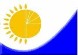 Қазақстан Республикасы Статистика агенттігі

төрағасының 2011 жылғы 15 наурыздағы № 72

бұйрығына 3-қосымшаВедомстволық статистикалық

байқау бойынша статистикалық

нысан

Статистическая форма по

ведомственному статистическому

наблюдениюПриложение 3 к приказу Председателя Агентства

Республики Казахстан по статистике

от 15 марта 2011 года № 72Қазақстан Республикасының Еңбек және халықты әлеуметтік қорғау министрлігіне

тапсырылады.

Представляется Министерству труда и социальной защиты населения Республики Казахстан

Статистикалық нысанды www.stat.gov.kz, www.enbek.gov.kz сайтынан алуға

болады

Статистическую форму можно получить на сайтах www.stat.gov.kz, www.enbek.gov.kzҚазақстан Республикасының Еңбек және халықты әлеуметтік қорғау министрлігіне

тапсырылады.

Представляется Министерству труда и социальной защиты населения Республики Казахстан

Статистикалық нысанды www.stat.gov.kz, www.enbek.gov.kz сайтынан алуға

болады

Статистическую форму можно получить на сайтах www.stat.gov.kz, www.enbek.gov.kzМемлекеттік статистиканың тиісті органдарына алғашқы статистикалық

деректерді уақтылы тапсырмау, дәйекті емес деректерді беру әкімшілік құқық

бұзушылық болып табылады және Қазақстан Республикасының қолданыстағы

заңнамасына сәйкес жауапкершілікке әкеп соғады.

Несвоевременное представление, предоставление недостоверных первичных статистических

данных в соответствующие органы государственной статистики являются административными

правонарушениями и влекут за собой ответственность в соответствии с действующим

законодательством Республики Казахстан.Мемлекеттік статистиканың тиісті органдарына алғашқы статистикалық

деректерді уақтылы тапсырмау, дәйекті емес деректерді беру әкімшілік құқық

бұзушылық болып табылады және Қазақстан Республикасының қолданыстағы

заңнамасына сәйкес жауапкершілікке әкеп соғады.

Несвоевременное представление, предоставление недостоверных первичных статистических

данных в соответствующие органы государственной статистики являются административными

правонарушениями и влекут за собой ответственность в соответствии с действующим

законодательством Республики Казахстан.Статистикалық нысан коды

7221202

Код статистической формы 7221202Тұрғын үй көмегін тағайындау

және төлеу туралы есеп
3-тұрғын үй көмегі

3-жилищная помощьОтчет о назначении и выплате

жилищной помощиТоқсандық

КвартальнаяЕсепті кезең  _  _  ай    _  _  _  _  жыл

Отчетный      |_||_| месяц |_||_||_||_| год

периодТапсыру мерзімі – есепті тоқсаннан кейінгі айдың 15-ші күні аудандық

(қалалық) халықты әлеуметтік қорғау жөніндегі уәкілетті органдар -

облыстардың, Астана, Алматы қалаларының халықты әлеуметтік қорғау жөніндегі

уәкілетті органдарына; облыстардың, Астана, Алматы қалаларының халықты

әлеуметтік қорғау жөніндегі уәкілетті органдары - есепті тоқсаннан кейінгі

айдың 25-ші күні Қазақстан Республикасы Еңбек және халықты әлеуметтік қорғау

министрлігіне; Қазақстан Республикасы Еңбек және халықты әлеуметтік қорғау

министрлігі облыстарды аудандар мен қалаларын бөліп көрсетіп - есепті

кезеңнен кейінгі 75-ші күні Қазақстан Республикасы Статистика агенттігіне.Тапсыру мерзімі – есепті тоқсаннан кейінгі айдың 15-ші күні аудандық

(қалалық) халықты әлеуметтік қорғау жөніндегі уәкілетті органдар -

облыстардың, Астана, Алматы қалаларының халықты әлеуметтік қорғау жөніндегі

уәкілетті органдарына; облыстардың, Астана, Алматы қалаларының халықты

әлеуметтік қорғау жөніндегі уәкілетті органдары - есепті тоқсаннан кейінгі

айдың 25-ші күні Қазақстан Республикасы Еңбек және халықты әлеуметтік қорғау

министрлігіне; Қазақстан Республикасы Еңбек және халықты әлеуметтік қорғау

министрлігі облыстарды аудандар мен қалаларын бөліп көрсетіп - есепті

кезеңнен кейінгі 75-ші күні Қазақстан Республикасы Статистика агенттігіне.Срок представления районными (городскими) уполномоченными органами социальной защиты

населения - областным, городов Астана и Алматы уполномоченным органам социальной

защиты населения 15 числа месяца, следующего после отчетного квартала; областные,

городов Астаны и Алматы уполномоченные органы социальной защиты населения -

Министерству труда и социальной защиты населения Республики Казахстан – 25 числа

месяца, следующего после отчетного квартала; Министерство труда и социальной защиты

населения Республики Казахстан в разрезе областей с выделением районов и городов -

Агентству Республики Казахстан по статистике – на 75 день после отчетного периода.Срок представления районными (городскими) уполномоченными органами социальной защиты

населения - областным, городов Астана и Алматы уполномоченным органам социальной

защиты населения 15 числа месяца, следующего после отчетного квартала; областные,

городов Астаны и Алматы уполномоченные органы социальной защиты населения -

Министерству труда и социальной защиты населения Республики Казахстан – 25 числа

месяца, следующего после отчетного квартала; Министерство труда и социальной защиты

населения Республики Казахстан в разрезе областей с выделением районов и городов -

Агентству Республики Казахстан по статистике – на 75 день после отчетного периода.КҰЖЖ коды  _  _  _  _  _  _  _  _   _  _  _  _

Код ОКПО   |_||_||_||_||_||_||_||_| |_||_||_||_|БСН коды   _  _  _  _  _  _  _  _  _  _  _  _

код БИН    |_||_||_||_||_||_||_||_||_||_||_||_|КҰЖЖ коды  _  _  _  _  _  _  _  _   _  _  _  _

Код ОКПО   |_||_||_||_||_||_||_||_| |_||_||_||_|БСН коды   _  _  _  _  _  _  _  _  _  _  _  _

код БИН    |_||_||_||_||_||_||_||_||_||_||_||_|Аумақ атауы

территорияЕсеп беру

мерзімнің

басында

төленбеген

сома, мың

теңге

Невыплаченная

сумма на начало

отчетного

периода,

тысяч тенгеОтбасының

орташа көлемі

(адам)

Средний размер

семьи, человекЖыл басынан бергі кезең үшін

тағайындалды

Назначено за период с начала годаЖыл басынан бергі кезең үшін

тағайындалды

Назначено за период с начала годаЖыл басынан бергі кезең үшін

тағайындалды

Назначено за период с начала годаАумақ атауы

территорияЕсеп беру

мерзімнің

басында

төленбеген

сома, мың

теңге

Невыплаченная

сумма на начало

отчетного

периода,

тысяч тенгеОтбасының

орташа көлемі

(адам)

Средний размер

семьи, человекотбасы 

саны

количест-

во семейотбасы

мүшелерінің

саны, адам

количество

членов

семьи,

человексома,

мың

теңге

сумма,

тысяч

тенгеАВ12345ҚР бойынша

барлығы

Всего по РКҚала бойынша

барлығы

Всего по городуСело бойынша

барлығы

Всего по селуЖыл басынан бергі кезең үшін тағайындалды

Назначено за период с начала годаЖыл басынан бергі кезең үшін тағайындалды

Назначено за период с начала годаЖыл басынан бергі кезең үшін тағайындалды

Назначено за период с начала годаЖыл басынан бергі кезең үшін тағайындалды

Назначено за период с начала годаЖыл басынан бергі кезең үшін тағайындалды

Назначено за период с начала годаоның ішінде

в том числеоның ішінде

в том числеоның ішінде

в том числеоның ішінде

в том числекөмектің

орташа

көлемі,

теңге

средний

размер,

тенгекоммуналдық

қызметтерді,

сонымен бірге

жеке үй

иеліктеріндегі

жылуды

пайдаланғаны

үшін, мың теңге

за потребление

коммунальных

услуг, в том

числе отопление

в частных

домовладениях,

выплачено тысяч

тенгетелекоммуни-

кация желісіне

қосылған

телефон

байланысы

үшін, мың теңге

за телефон,

подключенный

к сети

телекоммуникаций,

тысяч тенгекүрделі жөндеу

және (немесе)

кондоминиум

объектісінің

жалпы мүлкін

күрделі жөндеуге

қаражат жинауға

жарна үшін, мың

теңге

за капитальный

ремонт и (или)

взносов на

накопление

средств на

капитальный

ремонт общего

имущества объекта

кондиминиума,

тысяч тенгежеке тұрғын үй

қорынан

жергілікті

атқарушы

органдар

жалдаған

тұрғын үйді

пайдаланғаны

үшін жалдау

ақысы, мың тенге

за арендную

плату за

пользование

жилищем,

арендованным

местными

исполнительными

органами в частном

жилищном

фонде, тысяч тенгекөмектің

орташа

көлемі,

теңге

средний

размер,

тенге678910Аумақ

атауы

территорияЖыл басынан бергі кезең үшін төленді

Выплачено за период с начала годаЖыл басынан бергі кезең үшін төленді

Выплачено за период с начала годаЖыл басынан бергі кезең үшін төленді

Выплачено за период с начала годаЖыл басынан бергі кезең үшін төленді

Выплачено за период с начала годаЖыл басынан бергі кезең үшін төленді

Выплачено за период с начала годаЖыл басынан бергі кезең үшін төленді

Выплачено за период с начала годаЖыл басынан бергі кезең үшін төленді

Выплачено за период с начала годаАумақ

атауы

территорияЖыл басынан бергі кезең үшін төленді

Выплачено за период с начала годаЖыл басынан бергі кезең үшін төленді

Выплачено за период с начала годаЖыл басынан бергі кезең үшін төленді

Выплачено за период с начала годаЖыл басынан бергі кезең үшін төленді

Выплачено за период с начала годаЖыл басынан бергі кезең үшін төленді

Выплачено за период с начала годаЖыл басынан бергі кезең үшін төленді

Выплачено за период с начала годаЖыл басынан бергі кезең үшін төленді

Выплачено за период с начала годакөмек-

тің

орташа

көлемі

,

теңге

средний

размер,

тенгеАумақ

атауы

территорияотба-

сы

саны

коли-

чество

семейотбасы

мүше-

лері-

нің

саны,

адам

коли-

чество

членов

семьи,

человексома,

мың

теңге

сумма,

тысяч

тенгеоның ішінде:

в том числе:оның ішінде:

в том числе:оның ішінде:

в том числе:оның ішінде:

в том числе:көмек-

тің

орташа

көлемі

,

теңге

средний

размер,

тенгеАумақ

атауы

территорияотба-

сы

саны

коли-

чество

семейотбасы

мүше-

лері-

нің

саны,

адам

коли-

чество

членов

семьи,

человексома,

мың

теңге

сумма,

тысяч

тенгекомму-

налдык

қызмет-

терді,

сонымен

бірге

жеке үй

иелікте-

ріндегі

жылуды

пайда-

ланғаны

үшін, мың

теңге

за

потре-

бление

коммуналь-

ных услуг,

в том

числе

отопление

в частных

домовладе-

ниях,

тысяч

тенгетеле-

комму-

никация

желісіне

қосылған

телефон

байла-

нысы

үшін,

мың

теңге

за

телефон,

подклю-

ченный к

сети

телеком-

муника-

ций,

тысяч

тенгекүрделі

жөндеу

және

(немесе)

кондоми-

ниум

объекті-

сінің

жалпы

мулкін

күрделі

жөндеуге

қаражат

жинауға

жарна

үшін, мың

теңге

за

капитальный

ремонт и

(или)

взносов на

накопление

средств на

капитальный

ремонт

общего

имущества

объекта

кондими-

ниума,

тысяч тенгежеке

тұрғын үй

қорынан

жергі-

лікті

атқарушы

органдар

жалдаған

тұрғын

үйді

пайда-

ланғаны

үшін

жалдау

ақысы,

мың

теңге

за арендную

плату за

пользование

жилищем,

арендован-

ным

местными

испол-

нительными

органами в

частном

жилищном

фонде,

тысяч тенгекөмек-

тің

орташа

көлемі

,

теңге

средний

размер,

тенгеАВ1112131415161718ҚР

бойынша

барлығы

Всего по

РКҚала

бойынша

барлығы

Всего по

городуСело

бойынша

барлығы

Всего по

селуАумақ

атауы

территорияЕсеп беру

мерзімнің

басында

төленбеген

сома, мың

теңге

Невыплаченная

сумма на

начало

отчетного

периода,

тысяч тенгеОтбасының

орташа

көлемі

(адам)

Средний

размер

семьи,

человекЕсепті тоқсан мерзімінде

тағайындалды

Назначено за отчетный кварталЕсепті тоқсан мерзімінде

тағайындалды

Назначено за отчетный кварталЕсепті тоқсан мерзімінде

тағайындалды

Назначено за отчетный кварталАумақ

атауы

территорияЕсеп беру

мерзімнің

басында

төленбеген

сома, мың

теңге

Невыплаченная

сумма на

начало

отчетного

периода,

тысяч тенгеОтбасының

орташа

көлемі

(адам)

Средний

размер

семьи,

человекотбасылар

саны

количество

семейотбасы

мүшелерінің

саны, адам

количество

членов семьи,

человексома, мың теңге

сумма, тысяч

тенгеАВ12345ҚР бойынша

барлығы

Всего по РКҚала

бойынша

барлығы

Всего по

городуСело

бойынша

барлығы

Всего по

селуЕсепті тоқсан мерзімінде тағайындалды

Назначено за отчетный кварталЕсепті тоқсан мерзімінде тағайындалды

Назначено за отчетный кварталЕсепті тоқсан мерзімінде тағайындалды

Назначено за отчетный кварталЕсепті тоқсан мерзімінде тағайындалды

Назначено за отчетный кварталЕсепті тоқсан мерзімінде тағайындалды

Назначено за отчетный кварталоның ішінде:

в том числе:оның ішінде:

в том числе:оның ішінде:

в том числе:оның ішінде:

в том числе:көмектің

орташа

көлемі, тенге

средний

размер, тенгекоммуналдық

қызметтерді,

сонымен

бірге жеке үй

иеліктерін-

дегі жылуды

пайдалан-

ғаны үшін,

мың теңге

за потребление

коммунальных

услуг, в том

числе отопление в

частных

домовладениях,

тысяч тенгетелекомму-

никация

желісіне

қосылған

телефон

байланысы-

үшін, мың

теңге

за телефон,

подключенный к

сети телеком-

муникаций, тысяч

тенгекүрделі жөндеу

және (немесе)

кондоминиум

объектісінің

жалпы мүлкін

күрделі

жөндеуге

қаражат

жинауға жарна

үшін, мың

теңге

за капитальный

ремонт и (или)

взносов на

накопление

средств на

капитальный

ремонт общего

имущества

объекта

кондиминиума,

тысяч тенгежеке тұрғын үй

қорынан

жергілікті

атқарушы

органдар

жалдаған

тұрғын үйді

пайдаланғаны

үшін жалдау

ақысы, мың

теңге

за арендную

плату за

пользование

жилищем,

арендованным

местными

исполнительным и

органами в

частном

жилищном фонде,

тысяч тенгекөмектің

орташа

көлемі, тенге

средний

размер, тенге678910Аумақ атауы

территорияЕсепті тоқсан мерзімінде төленді

Выплачено за отчетный кварталЕсепті тоқсан мерзімінде төленді

Выплачено за отчетный кварталЕсепті тоқсан мерзімінде төленді

Выплачено за отчетный кварталЕсепті тоқсан мерзімінде төленді

Выплачено за отчетный кварталАумақ атауы

территорияотбасы

саны

количество

семейотбасы

мүшелерінің

саны, адам

количество

членов семьи,

человексома, мың

теңге

сумма,

тысяч тенгеоның ішінде

в том числеАумақ атауы

территорияотбасы

саны

количество

семейотбасы

мүшелерінің

саны, адам

количество

членов семьи,

человексома, мың

теңге

сумма,

тысяч тенгекоммуналдық

қызметтерді,

сонымен бірге

жеке үй

иеліктеріндегі

жылуды

пайдаланғаны

үшін, мың теңге

за потребление

коммунальных

услуг, в том числе

отопление в

частных

домовладениях,

тысяч тенгеАВ11121314ҚР бойынша

барлығы

Всего по РКҚала бойынша

барлығы

Всего по

городуСело бойынша барлығы

Всего по селуЕсепті тоқсан мерзімінде төленді

Выплачено за отчетный кварталЕсепті тоқсан мерзімінде төленді

Выплачено за отчетный кварталЕсепті тоқсан мерзімінде төленді

Выплачено за отчетный кварталЕсепті тоқсан мерзімінде төленді

Выплачено за отчетный кварталоның ішінде

в том числеоның ішінде

в том числеоның ішінде

в том числекөмектің

орташа көлемі,

тенге

средний размер,

тенгетелекоммуникация

желісіне

қосылған телефон

байланысы үшін,

мың теңге

за телефон,

подключенный к

сети телеком-

муникаций, тысяч

тенгекүрделі жөндеу және

(немесе)

кондоминиум

объектісінің жалпы

мүлкін күрделі

жөндеуге

қаражат жинауға

жарна үшін, мың

теңге

за капитальный

ремонт и (или)

взносов на накопление

средств на капитальный

ремонт общего

имущества объекта

кондиминиума,

тысяч тенгежеке тұрғын үй

қорынан жергілікті

атқарушы органдар

жалдаған тұрғын үйді

пайдаланғаны

үшін жалдау

ақысы, мың теңге

за арендную плату

за пользование

жилищем, арендованным

местными

исполнительными

органами в частном

жилищном фонде,

тысяч тенгекөмектің

орташа көлемі,

тенге

средний размер,

тенге15161718Облыстардың

атауы

Наименование

областейЕсеп беру

мерзімінің

басында

төленбеген

сома, мың

теңге

Невыплачен-

ная сумма

на начало

отчетного

периода,

тысяч тенгеОтбасының

орташа көлемі

(адам)

Средний размер

семьи,

человекЖыл басынан бергі кезең үшін

тағайындалды

Назначено за период с начала годаЖыл басынан бергі кезең үшін

тағайындалды

Назначено за период с начала годаЖыл басынан бергі кезең үшін

тағайындалды

Назначено за период с начала годаОблыстардың

атауы

Наименование

областейЕсеп беру

мерзімінің

басында

төленбеген

сома, мың

теңге

Невыплачен-

ная сумма

на начало

отчетного

периода,

тысяч тенгеОтбасының

орташа көлемі

(адам)

Средний размер

семьи,

человекотбасы

саны

количество семейотбасы

мүшелерінің

саны, адам

количество

членов

семьи, чел.сома, мың

теңге

сумма,

тысяч тенгеAВ12345ҚР бойынша

барлығы

Всего по РКҚала

бойынша

барлығы

Всего по

городуСело

бойынша

барлығы

Всего по

селуЖыл басынан бергі кезең үшін тағайындалды

Назначено за период с начала годаЖыл басынан бергі кезең үшін тағайындалды

Назначено за период с начала годаЖыл басынан бергі кезең үшін тағайындалды

Назначено за период с начала годаЖыл басынан бергі кезең үшін тағайындалды

Назначено за период с начала годаЖыл басынан бергі кезең үшін тағайындалды

Назначено за период с начала годаоның ішінде

в том числеоның ішінде

в том числеоның ішінде

в том числеоның ішінде

в том числекөмектің

орташа

көлемі, тенге

средний

размер, тенгекоммуналдық

қызметтерді,

сонымен бірге

жеке үй

иеліктеріндегі

жылуды

пайдаланғаны

үшін, мың

теңге

за потребление

коммунальных

услуг, в том

числе

отопление в

частных

домовладениях,

выплачено тысяч

тенгетелекоммуни-

кация желісіне

қосылған

телефон

байланысы

үшін, мың

теңге

за телефон,

подключенный

к сети

телеком

муникаций,

тысяч тенгекүрделі жөндеу

және (немесе)

кондоминиум

объектісінің

жалпы мүлкін

күрделі

жөндеуге

қаражат жинауға

жарка үшін, мың

теңге

за капитальный

ремонт и (или)

взносов на

накопление

средств на

капитальный

ремонт общего

имущества

объекта

кондоминиума,

тысяч тенгежеке тұрғын үй

қорынан

жергілікті

атқарушы

органдар

жалдаған

тұрғын үйді

пайдаланғаны

үшін жалдау

ақысы, мың

теңге

за арендную

плату за

пользование

жилищем,

арендованным

местными

исполнительными

органами в

частном жилищном

фонде, тысяч тенгекөмектің

орташа

көлемі, тенге

средний

размер, тенге678910Облыстардың атауы

Наименование

областейЖыл басынан бергі кезең үшін төленді

Выплачено за период с начала годаЖыл басынан бергі кезең үшін төленді

Выплачено за период с начала годаЖыл басынан бергі кезең үшін төленді

Выплачено за период с начала годаОблыстардың атауы

Наименование

областейотбасы саны

количество семейотбасы

мүшелерінің

саны, адам

количество членов

семьи, человексома, мың теңге

сумма,

тысяч тенгеAВ111213ҚР бойынша барлығы

Всего по РКҚала бойынша

барлығы

Всего по городуСело бойынша

барлығы

Всего по селуоның ішінде:

в том числе:оның ішінде:

в том числе:оның ішінде:

в том числе:оның ішінде:

в том числе:көмектің

орташа

көлемі,

теңге

средний

размер,

тенгекоммуналдық

қызметтерді,

сонымен бірге

жеке үй

иеліктеріндегі

жылуды

пайдаланғаны

үшін, мың

теңге

за потребление

коммунальных

услуг, в том

числе отопление

в частных

домовладениях,

тыс. тенгетелекоммуни-

кация

желісіне

қосылған

телефон

байланысы

үшін, мың

теңге

за телефон,

подключенный к

сети

телекоммуни-

каций, тысяч

тенгекүрделі жөндеу

және (немесе)

отбасыларға

(азаматтарға)

кондоминиум

объектісінің

жалпы мүлкін

күрделі

жөндеуге

қаражат жинауға

салымдар үшін,

мың теңге

за капитальный

ремонт и (или)

взносов на

накопление

средств на

капитальный

ремонт общего

имущества объекта

кондиминиума,

тысяч тенгежеке тұрғын үй

қорынан

жергілікті

атқарушы

органдар

жалдаған

тұрғын үйді

пайдаланғаны

үшін жалдау

ақысы, мың

теңге

за арендную

плату за

пользование

жилищем,

арендованным

местными

исполнительными

органами в

частном

жилищном фонде,

тысяч тенгекөмектің

орташа

көлемі,

теңге

средний

размер,

тенге1415161718Обылстардың

атауы

Наименование

областейЕсеп беру

мерзімнің

басында

төленбеген

сома, мың

теңге

Невыплаченная

сумма на

начало

отчетного

периода,

тыс. тенгеОтбасының

орташа

көлемі

(адам)

Средний

размер семьи,

челЕсепті тоқсан мерзімінде

тағайындалды

Назначено за отчетный кварталЕсепті тоқсан мерзімінде

тағайындалды

Назначено за отчетный кварталЕсепті тоқсан мерзімінде

тағайындалды

Назначено за отчетный кварталОбылстардың

атауы

Наименование

областейЕсеп беру

мерзімнің

басында

төленбеген

сома, мың

теңге

Невыплаченная

сумма на

начало

отчетного

периода,

тыс. тенгеОтбасының

орташа

көлемі

(адам)

Средний

размер семьи,

челотбасылар

саны

количество

семейотбасы мүшеле-

рінің

саны, адам

количество

членов

семьи, чел.сома, мың

теңге

сумма,

тысяч тенгеAВ12345ҚР бойынша

барлығы

Всего по РКҚала бойынша

барлығы

Всего по городуСело бойынша

барлығы

Всего по селуЕсепті тоқсан мерзімінде тағайындалды

Назначено за отчетный кварталЕсепті тоқсан мерзімінде тағайындалды

Назначено за отчетный кварталЕсепті тоқсан мерзімінде тағайындалды

Назначено за отчетный кварталЕсепті тоқсан мерзімінде тағайындалды

Назначено за отчетный кварталЕсепті тоқсан мерзімінде тағайындалды

Назначено за отчетный кварталоный ішінде:

в том числе:оный ішінде:

в том числе:оный ішінде:

в том числе:оный ішінде:

в том числе:көмектің

орташа

көлемі,

тенге

средний

размер,

тенгекоммуналдық

қызметтерді,

сонымен бірге

жеке үй

иеліктеріндегі

жылуды

пайдаланғаны

үшін, мың теңге

за потребление

коммунальных

услуг, в том

числе отопление в

частных

домовладениях,

тысяч тенгетелеком-

муникация

желісіне

қосылған

телефон

байланысы

үшін, мың

теңге

за телефон,

подключенный к

сети телекомму-

никаций,

тыс. тенгекүрделі жөндеу

және (немесе)

кондоминиум

объектісінің

жалпы мүлкін

күрделі жөндеуге

қаражат

жинауға жарна

үшін, мың теңге

за капитальный

ремонт и (или)

взносов на

накопление

средств на

капитальный

ремонт общего

имущества

объекта

кондиминиума,

тысяч тенгежеке тұрғын

үй қорынан

жергілікті

атқарушы

органдар

жалдаған

тұрғын үйді

пайдаланғаны

үшін жалдау

ақысы, мың теңге

за арендную

плату за

пользование

жилищем,

арендованным

местными

исполнительными

органами в частном

жилищном

фонде, тысяч тенгекөмектің

орташа

көлемі,

тенге

средний

размер,

тенге678910Облыстардың

атауы

Наименование

областейЕсепті тоқсан мерзімінде тағайындалды

Назначено за отчетный кварталЕсепті тоқсан мерзімінде тағайындалды

Назначено за отчетный кварталЕсепті тоқсан мерзімінде тағайындалды

Назначено за отчетный кварталОблыстардың

атауы

Наименование

областейотбасы саны

количество

семейотбасы

мүшелерінің

саны, адам

количество

членов семьи,

человексома, мың теңге

сумма, тысяч

тенгеАВ111213ҚР бойынша

барлығы

Всего по РКҚала бойынша

барлығы

Всего по городуСело бойынша

барлығы

Всего по селуЕсепті тоқсан мерзімінде тағайындалды

Назначено за отчетный кварталЕсепті тоқсан мерзімінде тағайындалды

Назначено за отчетный кварталЕсепті тоқсан мерзімінде тағайындалды

Назначено за отчетный кварталЕсепті тоқсан мерзімінде тағайындалды

Назначено за отчетный кварталЕсепті тоқсан мерзімінде тағайындалды

Назначено за отчетный кварталоның ішінде:

в том числе:оның ішінде:

в том числе:оның ішінде:

в том числе:оның ішінде:

в том числе:көмектің

орташа

көлемі,

тенге

средний

размер,

тенгекоммуналдық

қызметтерді,

сонымен бірге

жеке үй

иеліктеріндегі

жылуды

пайдаланғаны

үшін, мың

теңге

за потребление

коммунальных

услуг, в том

числе отопление

в частных

домовладениях,

тысяч тенгетелекоммуни-

кация

желісіне

қосылған

телефон

байланысы

үшін, мың

теңге

за телефон,

подключенный к

сети

телекоммуни-

каций, тысяч

тенгекүрделі жөндеу

және (немесе)

отбасыларға

(азаматтарға)

кондоминиум

объектісінің

жалпы мүлкін

күрделі

жөндеуге

қаражат

жинауға

салымдар үшін,

мың теңге

за капитальный

ремонт и (или)

взносов на

накопление

средств на

капитальный

ремонт общего

имущества

объекта

кондиминиума,

тысяч тенгежеке тұрғын үй

қорынан

жергілікті

атқарушы

органдар

жалдаған

тұрғын үйді

пайдаланғаны

үшін жалдау

ақысы, мың

теңге

за арендную

плату за

пользование

жилищем,

арендованным

местными

исполнительными

органами в

частном

жилищном фонде,

тысяч тенгекөмектің

орташа

көлемі,

тенге

средний

размер,

тенге1415161718